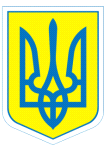 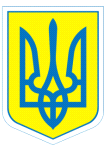 НАКАЗ31.08.2020		                     	                                                     № 105Про організацію роботищодо попередження правопорушень, бездоглядності та безпритульностісеред учнів у 2020/2021 навчальному роціНа виконання Конституції України, законів України «Про освіту»,  «Про загальну середню освіту», «Про охорону дитинства», «Про протидію торгівлі людьми», «Про запобігання та протидію домашньому насильству», «Про внесення змін до деяких законодавчих актів України щодо протидії булінгу (цькуванню)», постанови Кабінету Міністрів України від 13.09.2017 № 684 «Порядок ведення обліку дітей шкільного віку та учнів», з метою організації роботи щодо профілактики правопорушень, запобігання безпритульності та бездоглядності серед учнів  НАКАЗУЮ: 1. Мочаліній А.О., заступнику директора з виховної роботи: 1.1.Забезпечити виконання заходів щодо правової освіти учнів, попередження булінгу, правопорушень, злочинності та запобігання бездоглядності, безпритульності.                                                        Термін: протягом 2020/2021 навчального року 1.2. Організувати роботу  батьківського лекторію.                                                                  Термін:  До 10.09.2020 2.  Кулаковій А.О., соціальному педагогу: 2.1. Оновити банк даних учнів, які перебувають на внутрішкільному обліку, та дітей із сімей, що опинилися у складних життєвих обставинах.                                                                                                   Термін: до 13.09.2020 2.2.  Організувати  профілактичну роботу щодо попередження булінгу, правопорушень, злочинності та запобігання бездоглядності, безпритульності за участю працівників Національної поліції м.Харкова за програмою «Школа і поліція».                                                                                             Термін: до 13.09.20203. Дуюн О.А., практичному психологу, посилити профілактичну та психокорекційну роботу з учнями, які порушують шкільний режим та схильні до правопорушень. Термін: протягом 2020/2021 навчального року4. Класним керівникам:                                                                                                                        4.1. Продовжити систематичну роботу з профілактики правопорушень, бездоглядності та безпритульності серед учнів.Термін: протягом 2020/2021 навчального року4.2. Здійснювати контроль за відвідуванням учнями  закладу освіти,  інформувати адміністрацію про випадки пропусків уроків без поважних причин.Термін: щоденно4.3.Залучити учнів, що схильні до порушення шкільного режиму, до роботи в гуртках, секціях та клубах за інтересами.                                           Термін: до 01.09.20204.4. Залучати батьків до роботи батьківського лекторію, виховних заходів.                                                        Термін: протягом  2020/2021  навчального року5. Степаненко І.В., вихователю 6-Б класу, організувати роботу клубу «Юний правознавець».Термін: до 01.09.20206. Контроль за виконанням наказу залишаю за собою.	В.о. директора                                                                    Тетяна ДАНИЛЬЧЕНКОАлевтина Мочаліна, 370-30-63    З наказом ознайомлені:    Н.В.Аукштолєнє    Т.Г.Воробйова    Є.О.Грищенко                                       М.П.Дембовська    О.А.Дуюн    В.В.Єфименко      Н.М.Клименко    А.О. Кулакова                                                                                                                                                                                                                                                                                                                                          Л.О.МакаренкоА.В.МихайлюкС.І.Морарь        А.О.Мочаліна                                            Т.П.Наливайко                                             В.М.Нестренко  С. М.Нікуліна  Н.Л.Островська  Т.А.Павленко  В.В.Радченко  О.І.Рябіченко  Н.Л.Смирнова                                                         І.В.Степаненко  С.В.Шеховцова    В.О.Шпіть